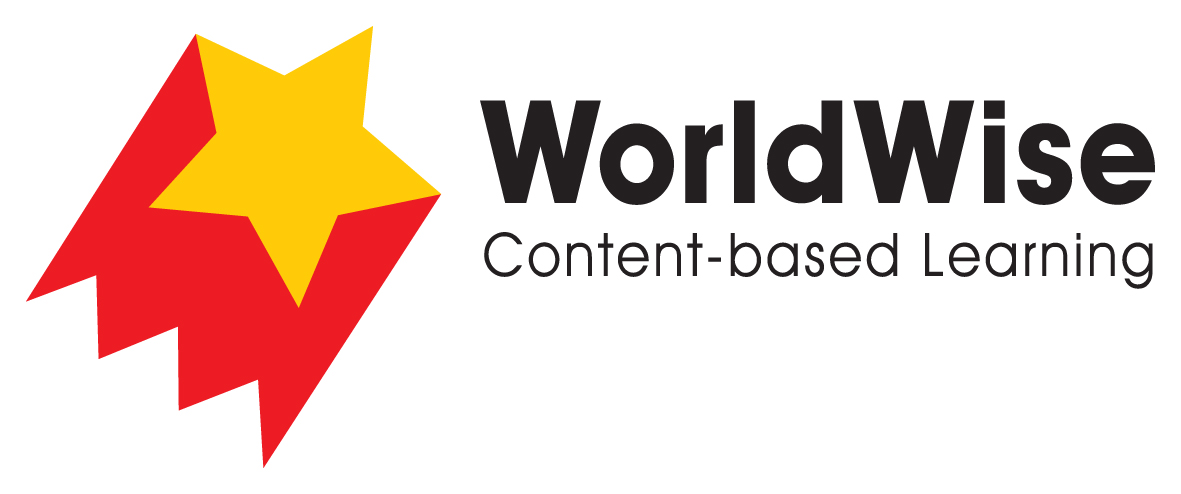 Grade 4 – Investigations							Our Moving EarthPart 5 – Present and share

Look over all of the information that you have gathered in your investigation. What are the most important ideas about the moving earth?  Make a chart showing the most important ideas. 

Once completed make sure you save this fileEarthquakeTsunamiVolcanoHow do these hazards change the land near them? What new landforms might be created? What else can happen when this hazard occurs?How are people affected?How are buildings affected?What are some of the earth’s trouble spots?How are scientists helping?